Name: _________________________			                           			Phase Change LabProcedure: Watch the video of the ice being heated. Keep a close eye on the x axis of time and pause the video if needed. Record missing observations and measurements in the data table below. Analysis Questions: Graph the data from above on the chart below. The x axis should be labeled time and the y axis should be labeled temperature (°C). Title your graph. Re-watch the video to ensure you have a similar graph.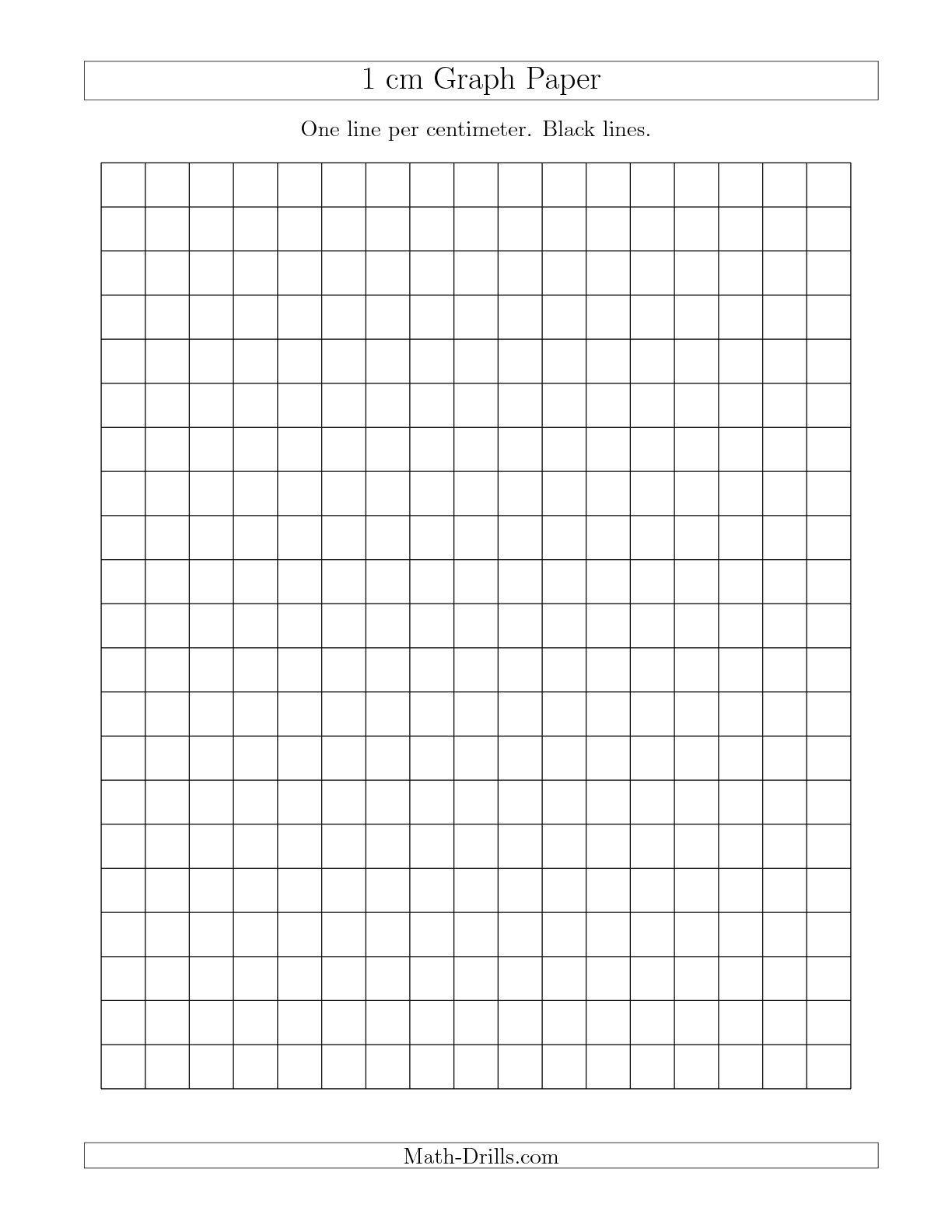 Divide your heating curve into three regions; label each region: a low temperature plateaua region of temperature change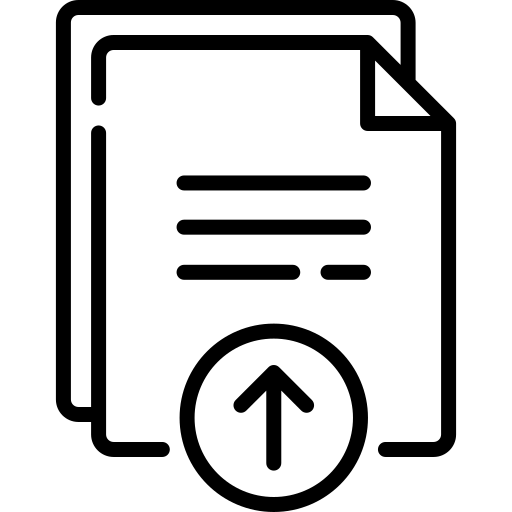 a high temperature plateau For each region on your graph: Label each region with what phases were presentDraw a model at the particle level that shows how the water particles were behaving at the regions a, b, and c from question 2.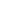 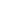 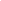 Did the system absorb or release energy?  Explain.How would increasing the rate of heating by using a hot plate at a higher heat setting affect the shape of the curve?	If the water was continued to be heated, predict what may occur to the particles: PhaseSpace between particlesTemperatureTime (s)ObservationsTemperature (°C)0Solid phase-1.0300Solid and liquid phases50070080012001300